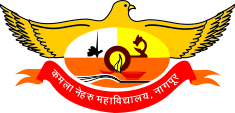 Kamla Nehru MahavidyalayaSakkardara Square, NagpurReaccredited Grade ‘A’ by NAACStudents Feedback on Curriculum(The format can be downloaded from College Website http://kamlanehrucollege.ac.in and can be send filled soft copy to the E-mail feedback@kamlanehrucollege.ac.in)     Name: ----------------------------------------------------------------------------------- Sex (M/F): ---------------------Faculty: -------------------------------      Class:-------------------        E-Mail:----------------	Address: -------------------------------------------------------------------       Mobile: ------------------ Students are required to rate the courses on the following attributes using the 4 -point scale shown. 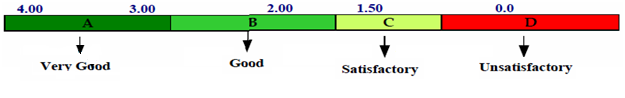 Course: I [tick () in the relevant cell] Student SignatureKamla Nehru MahavidyalayaSakkardara Square, NagpurReaccredited Grade ‘A’ by NAACStudent Feedback on Teachers (Separate for each Teacher)(The format can be downloaded from College Website http://kamlanehrucollege.ac.in and can be send filled soft copy to the E-mail feedback@kamlanehrucollege.ac.in) Name of the Student:----------------------------------------------------------- Sex (M/F): ----------------Faculty: -----------------------------            Class: --------------                 E-mail --------------------------Address: ----------------------------------------------------------------        Mobile ..----------------------------    Students are required to rate on the following attributes using the 4 -point scale shown. Name of the Teacher: --------------------------------------------------         Subject:-----------------------[Tick () in the relevant cell]Signature of StudentParametersAVery Good GoodBGoodCSatisfactoryDUnsatisfactoryCourse content gives in depth knowledge. Applicability/relevance to real life situationsValue in terms of employability Experiential /Practical learning National / International Relevance of the courseSuggestion if any ParametersAVery GoodBGoodCSatisfactoryDUnsatisfactoryKnowledge base of the teacher (as perceivedby you)Communication Skills (in terms of articulation and comprehensibility)Sincerity / Commitment of the teacherInterest generated by the teacherAbility to integrate content with other coursesAccessibility of the teacher in and out of the class  (includes  availability  of  the  teacher  to motivate further study and discussion outside class)Ability to design quizzes /tests/assignments /examinations and projects to evaluate students understanding of the courseOverall rating